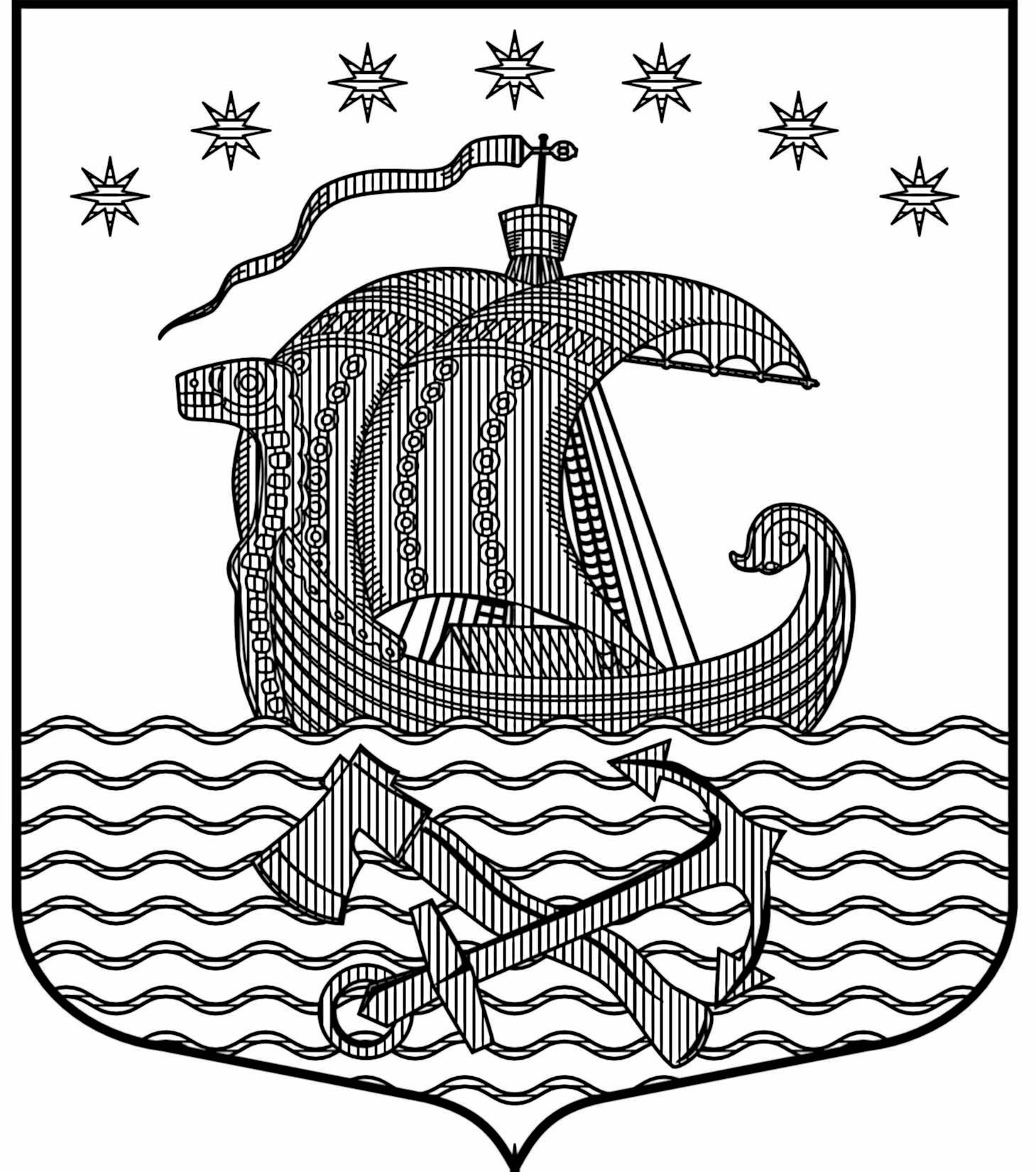 Муниципальное образование Свирицкое сельское поселениеВолховского муниципального районаЛенинградской областиАДМИНИСТРАЦИЯП О С Т А Н О В Л Е Н И Еот 29 мая 2020 года					                             №53«О внесении изменений в постановление от 23 мая 2018 года №73»         В соответствии с федеральными законами от 06 октября 2003 г. № 131-ФЗ «Об общих принципах организации местного самоуправления в Российской Федерации», от 08 ноября 2007 г. № 257-ФЗ «Об автомобильных дорогах и о дорожной деятельности в Российской Федерации», приказом  Минтранса Российской Федерации от 27 августа 2009 г. № 150 «О порядке проведения оценки технического состояния автомобильных дорог», руководствуясь Уставом МО Свирицкое сельское поселение Волховского муниципального района Ленинградской области, постановляет:1. Внести в постановление №73 от 23 мая 2018 года «О создании постоянно действующей комиссии по оценке технического состояния автомобильных дорог местно значения, расположенных на территории МО Свирицкое сельское поселения»  следующие изменения:1) Приложение 1 к постановлению №73 от 23 мая 208 года  изложить в новой  редакции согласно приложению №1 к настоящему постановлению.2. Настоящее постановление подлежит опубликованию в средствах массовой информации – газете «Волховские Огни» и на официальном сайте администрации в сети Интернет.3. Настоящее постановление  вступает в законную силу с момента его подписания.4. Контроль  за исполнением данного постановления оставляю за собой.Глава администрации                                                                        В.А. Атаманова                                                                                                                         Приложение № 1 к постановлению администрации№  53 от 29 мая  2020 г. СОСТАВ постоянно действующей комиссии по оценке технического состояния автомобильных дорог местного значения, расположенных на территории МО Свирицкое сельское поселениеПредседатель комиссии:Атаманова А.В. –глава администрации МО Свирицкое сельского поселениеЗаместитель председателя комиссии:Дураничева С.В.. – Специалист по социальным вопросам и культуреСекретарь комиссии:Лазутина И.А. - по управлению муниципальным имуществом, контролю и вопросам дорожной деятельностиЧлены комиссии:Гагарина М.В. – специалист по ЖКХКуликов А.В. – депутат Совета депутатов МО Свирицкое сельское поселение (по согласованию)Дорошенко Л.В.- депутат Совета депутатов МО Свирицкое сельское поселение (по согласованию)